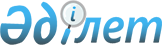 О переименовании составных частей села Ленино Ленинского сельского округа Федоровского районаРешение акима Ленинского сельского округа Федоровского района Костанайской области от 23 февраля 2018 года № 1. Зарегистрировано Департаментом юстиции Костанайской области 16 марта 2018 года № 7603
      В соответствии с подпунктом 4) статьи 14 Закона Республики Казахстан от 8 декабря 1993 года "Об административно-территориальном устройстве Республики Казахстан", с учетом мнения населения села Ленино Ленинского сельского округа, Федоровского района, на основании заключения областной ономастической комиссии от 4 декабря 2017 года, аким Ленинского сельского округа РЕШИЛ:
      1. Переименовать в селе Ленино Ленинского сельского округа, Федоровского района:
      улицу Ленина в улицу Жеңіс күні;
      улицу Советская в улицу Ш. Уәлиханова.
      2. Государственному учреждению "Аппарат акима Ленинского сельского округа Федоровского района" обеспечить:
      1) государственную регистрацию настоящего решения в территориальном органе юстиции;
      2) в течении десяти календарных дней со дня государственной регистрации настоящего решения направление его копии в бумажном и электронном виде на казахском и русском языках в Республиканское государственное предприятие на праве хозяйственного ведения "Республиканский центр правовой информации" для официального опубликования и включения в Эталонный контрольный банк нормативных правовых актов Республики Казахстан;
      3) размещение настоящего решения на интернет-ресурсе акимата Федоровского района после его официального опубликования.
      3. Контроль за исполнением настоящего решения оставляю за собой.
      4. Настоящее решение вводится в действие по истечении десяти календарных дней после дня его первого официального опубликования.
					© 2012. РГП на ПХВ «Институт законодательства и правовой информации Республики Казахстан» Министерства юстиции Республики Казахстан
				
      Аким Ленинского сельского округа

Н. Поставничий
